Уважаемый студент! Для осуществления образовательной деятельности в режиме онлайн в Южном федеральном университете используется  платформа MS Teams. На этой платформе проводятся занятия по иностранному языку, культуре здоровья,  модулям университетской мобильности и некоторым другим видам занятий.Кроме  этого, на этой платформе вы можете:Общаться с преподавателями университета и обучающимися (сообщения, звонки, видеосвязь), обмениваться файлами (отправлять задания, набирать баллы и т.д.), организовывать, посещать  различные он-лайн мероприятия.Инструкция по подключению к Microsoft TeamsВнимание! Подключение осуществляется после регистрации в личном кабинете студента ЮФУ с логином и паролем от корпоративной почты ЮФУ (доступ к приложению будет открыт  в течение суток после регистрации в ЛКС)Вариант 1. Заходим на сайт ЮФУ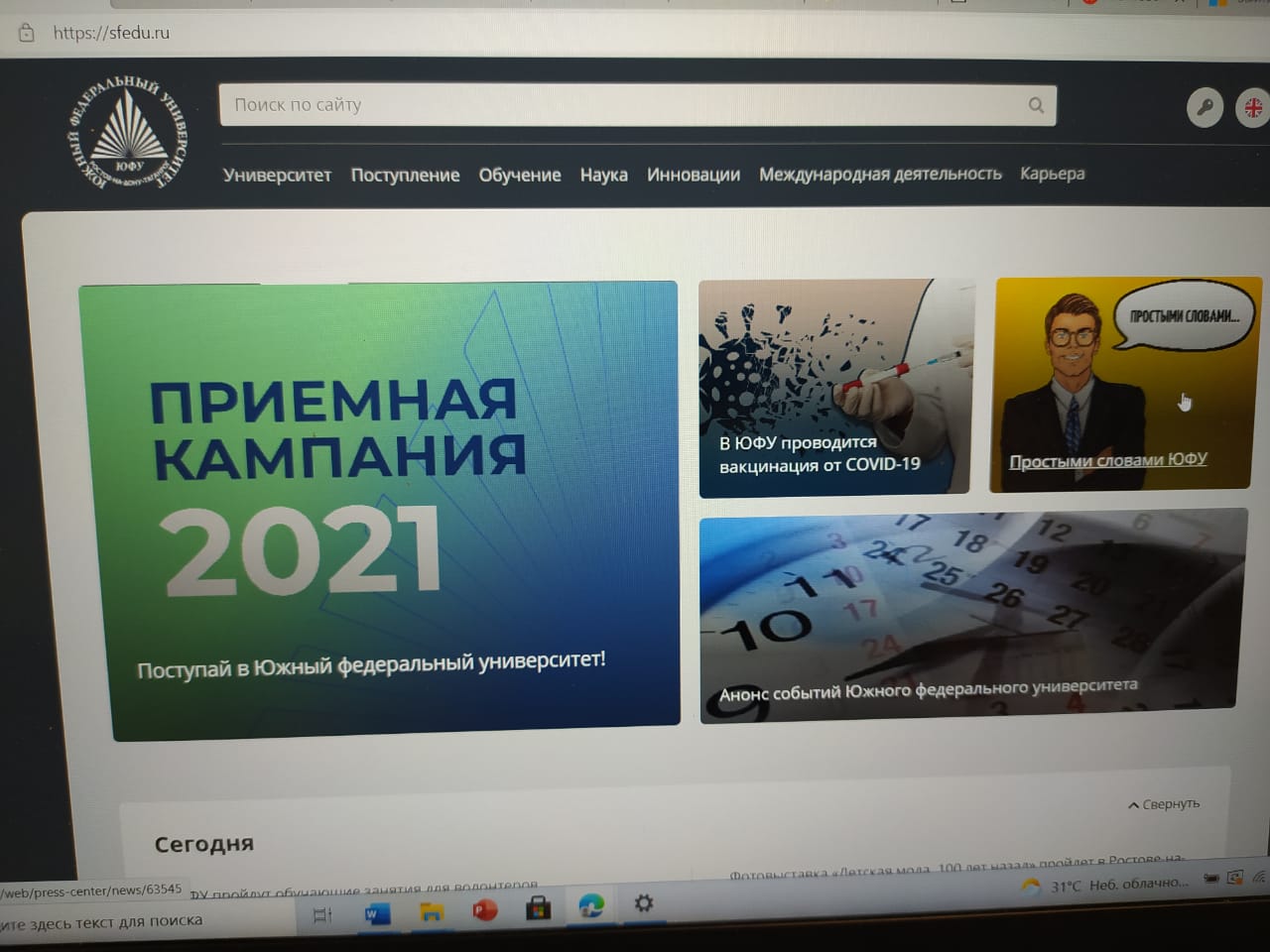 
Пролистываем страницу до конца и находим «Почтовый сервис sfedu»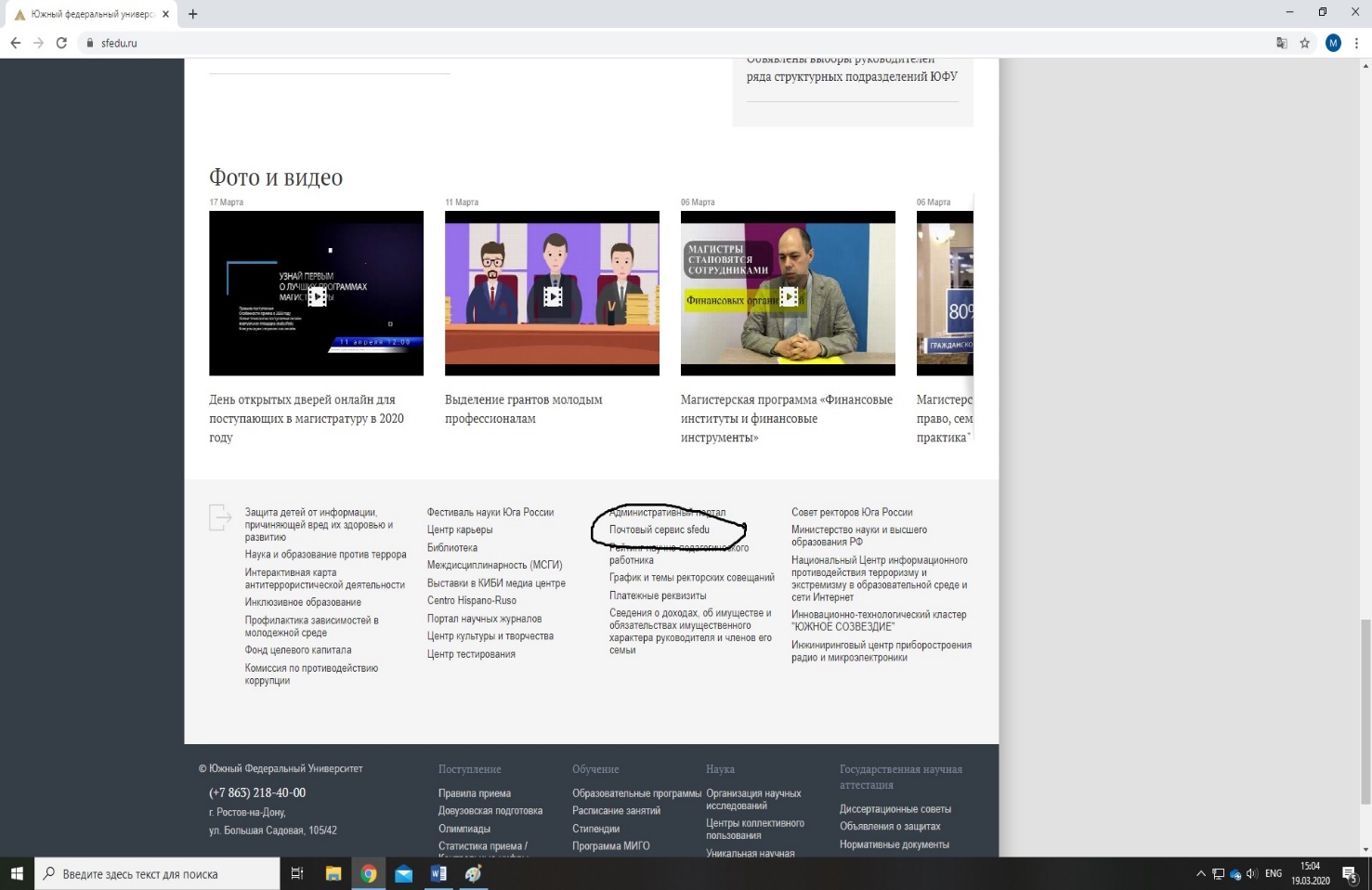 Проходим идентификацию по логину и паролю sfedu.ru и заходим 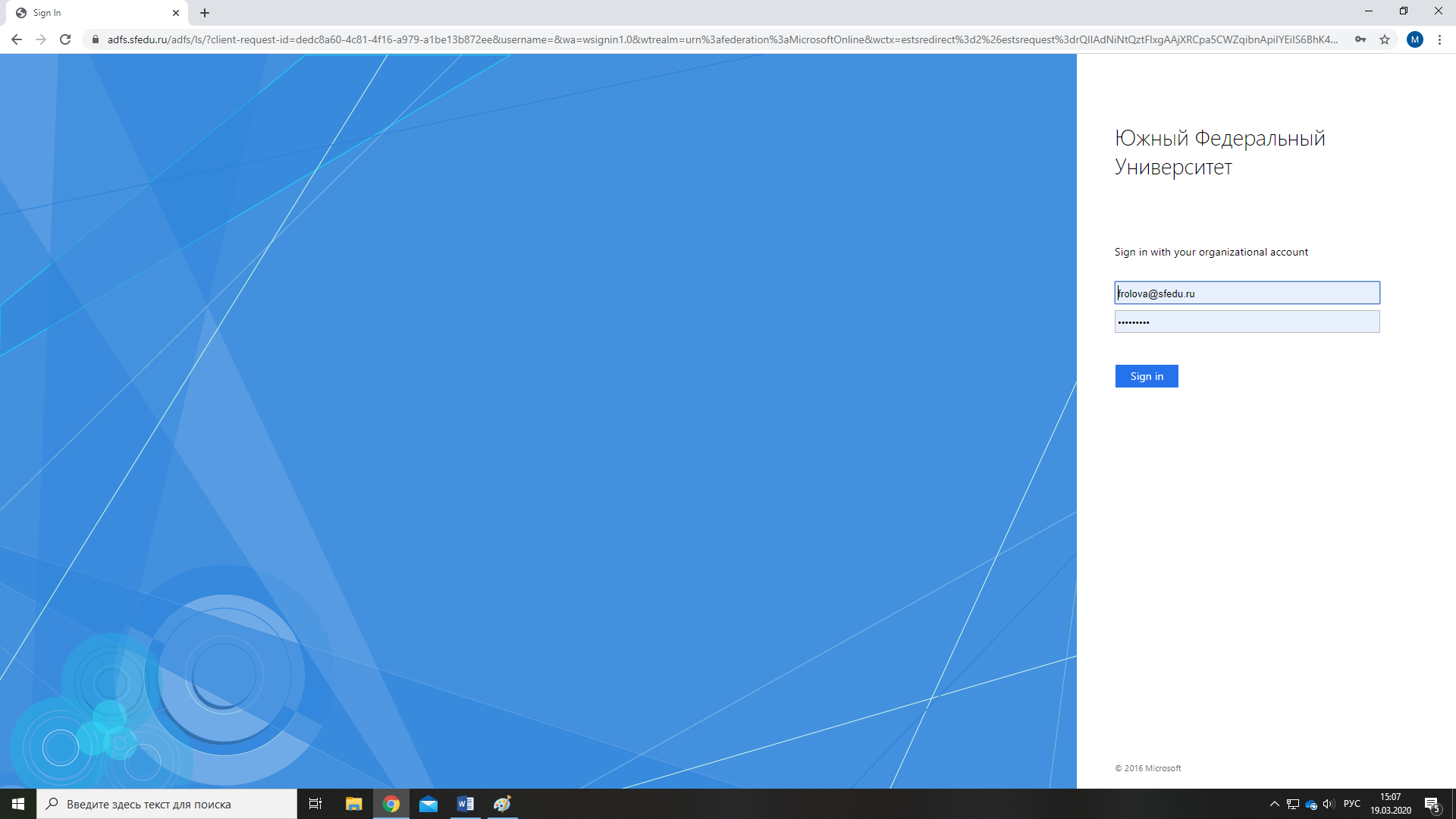 Находим «Средства запуска приложения» 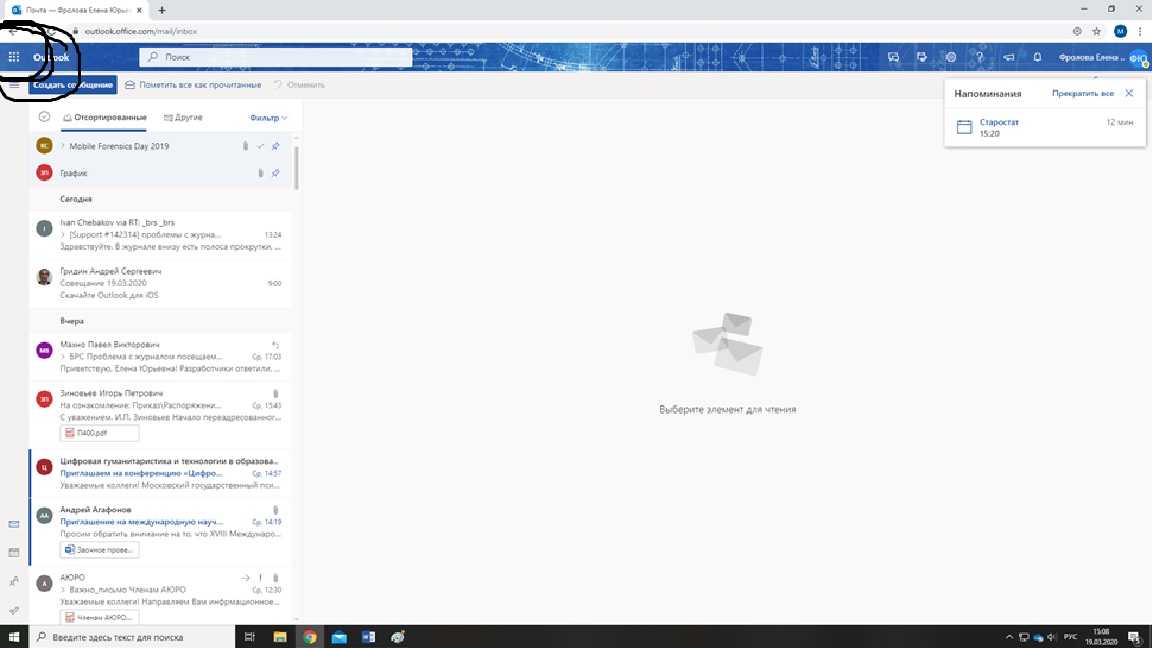 В открывшемся меню находим Teams и нажимаем на приложение. Пойдет переадресация на другую страницу. 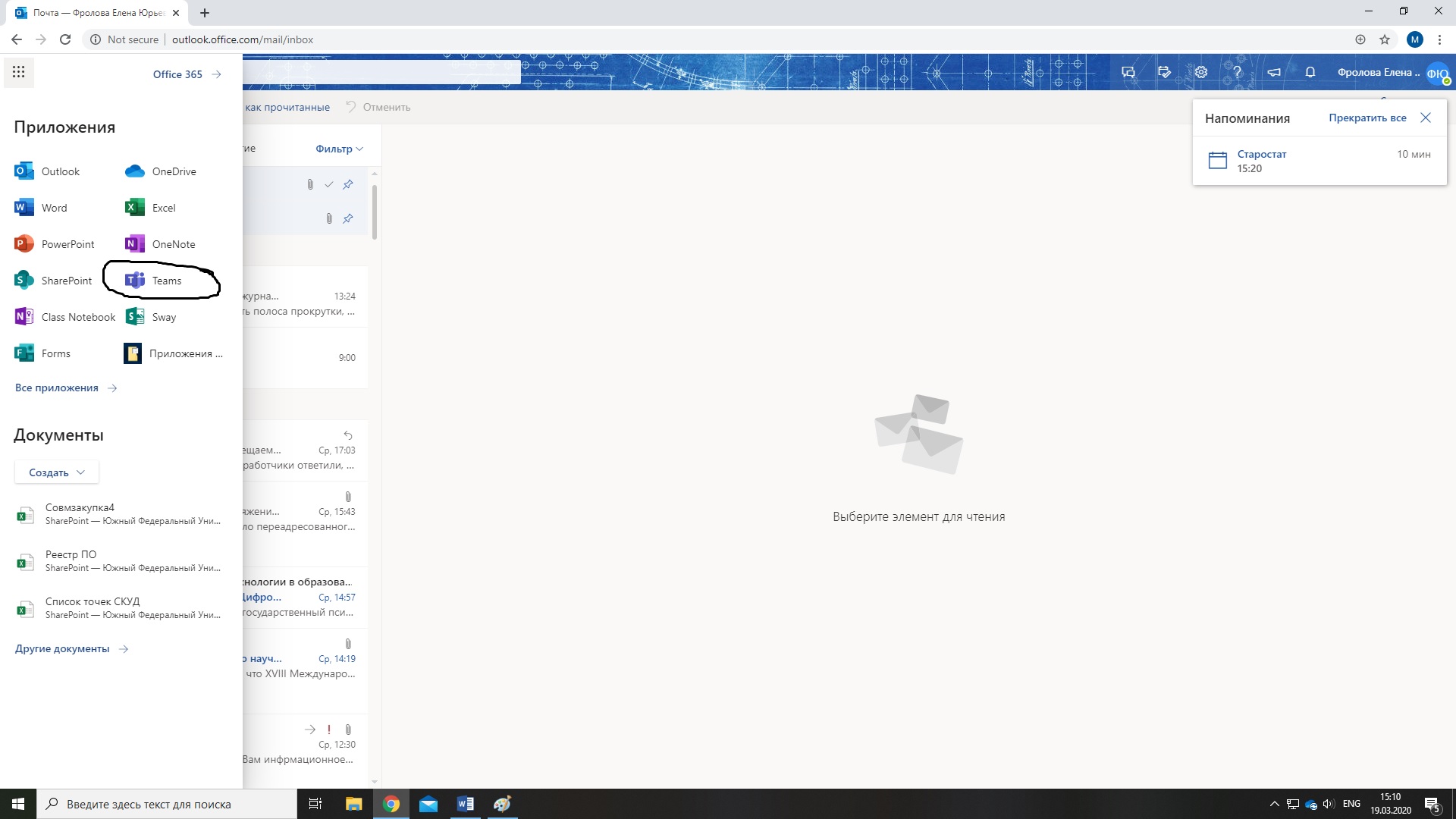 И вы попадаете на стартовую страницу, на которой у вас будут отображаться все  команды, к которым вы подключены (если в расписании есть дисциплины, занятия по которым проводятся в Microsoft Teams, эти дисциплины должны появиться у вас на этой странице, если каких-то дисциплин нет, звоните  Фроловой Е.Ю., по тел. 89286005485)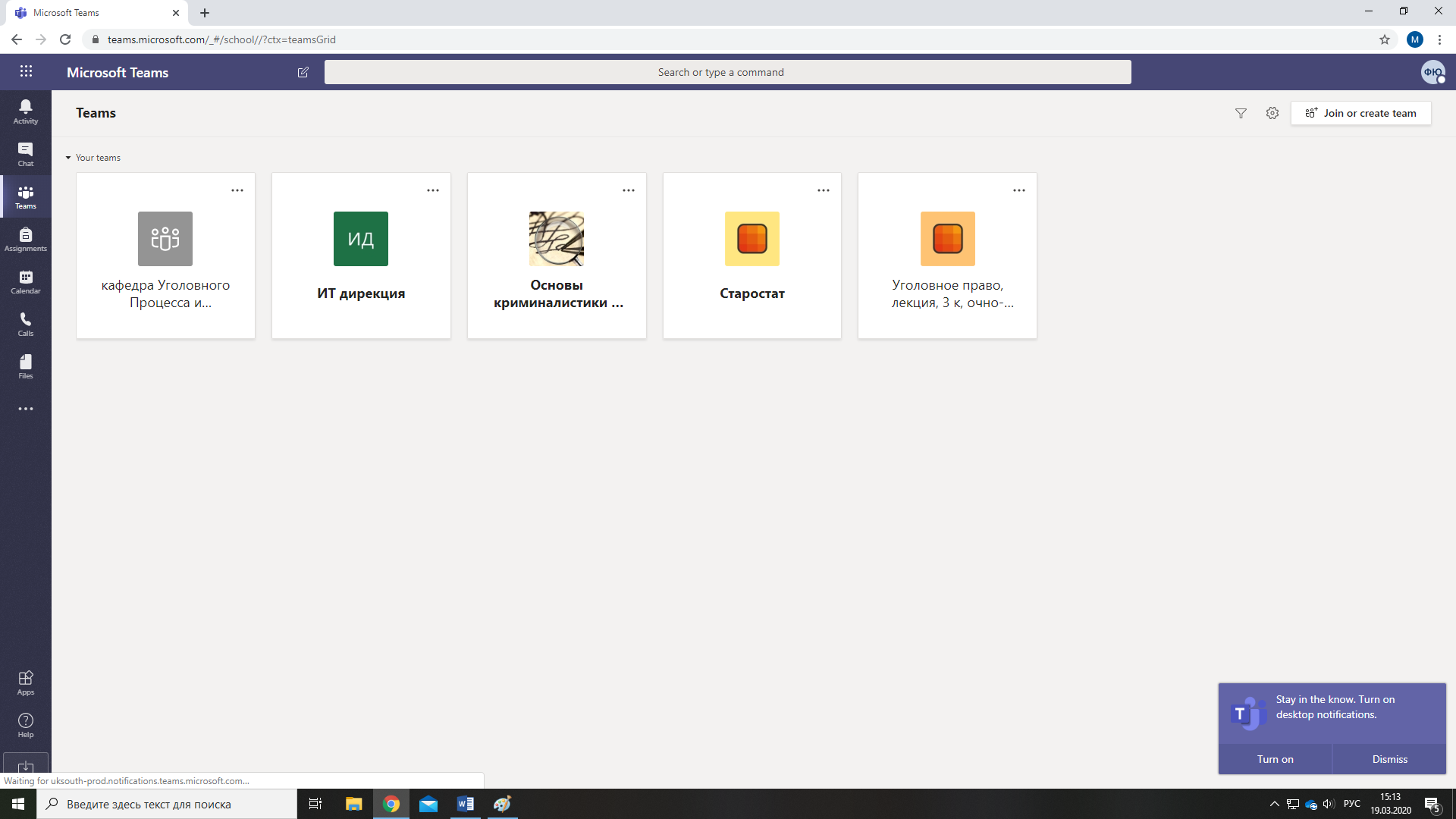 Вы можете скачать приложение на компьютер либо работать в браузере. Отличий нет 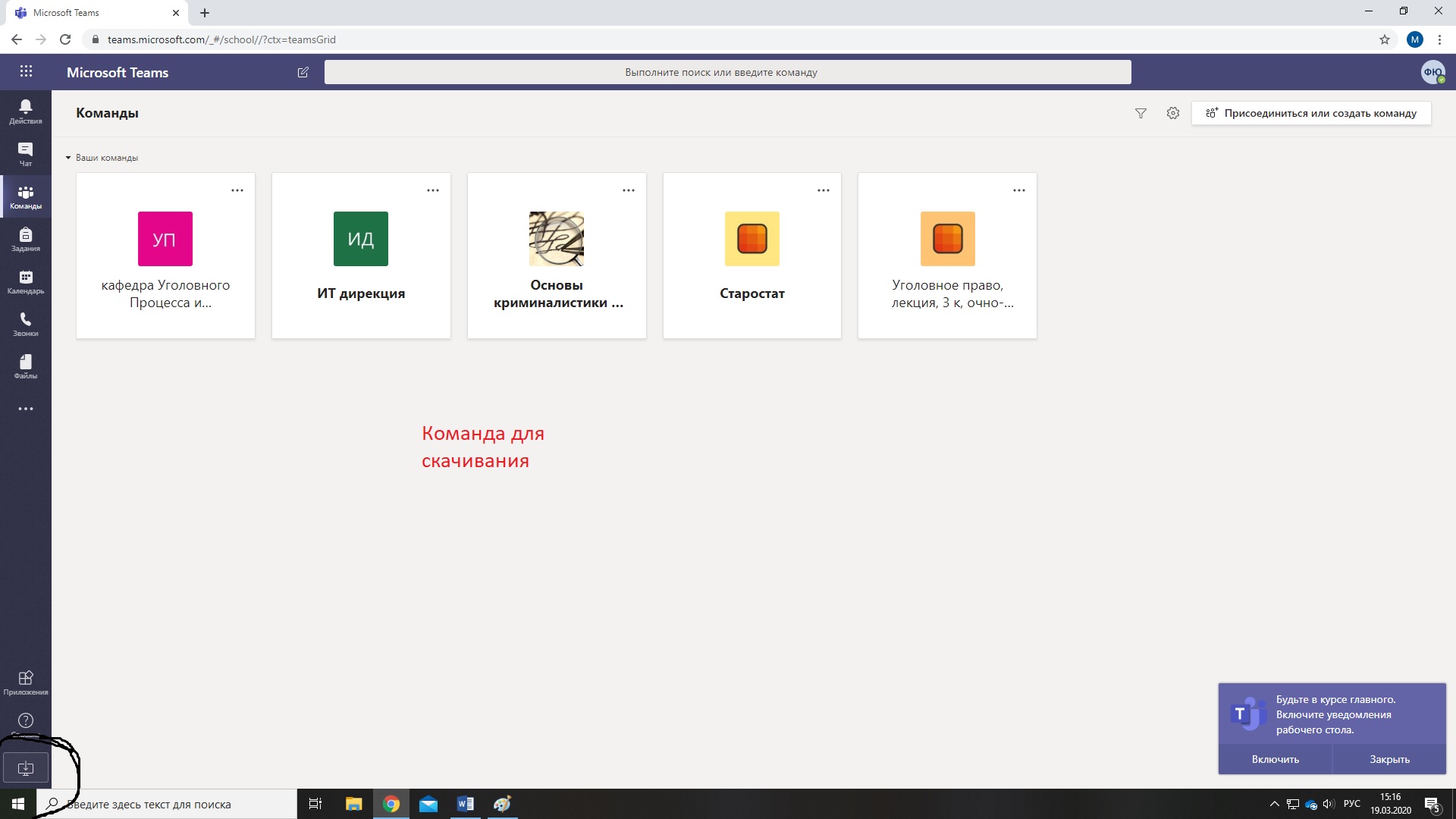 Информация о запланированных  занятиях по дисциплинам , которые проводятся в Microsoft Teams  появится в календаре. 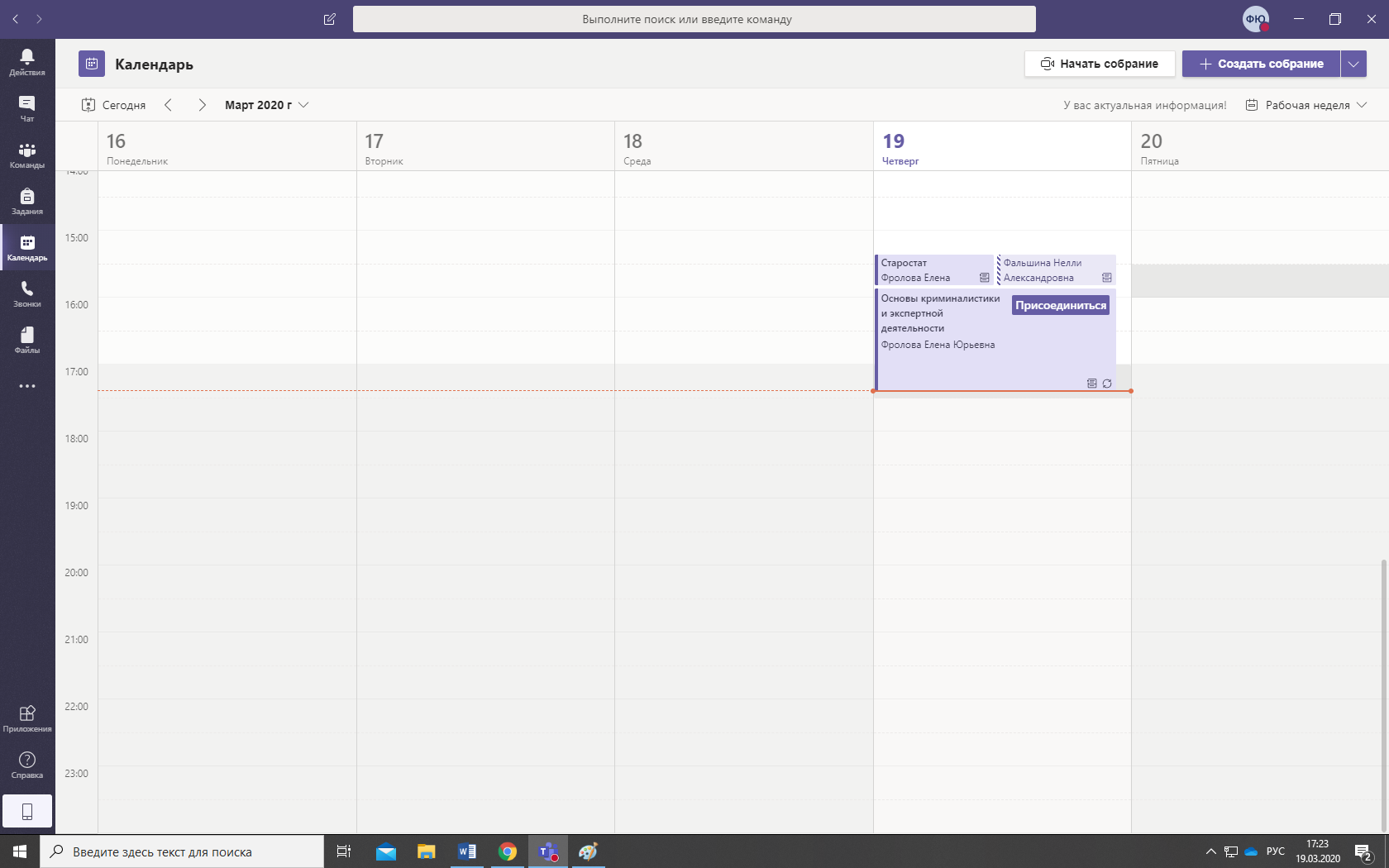 Информация также появится на странице «публикации» в команде, в которой проводится занятие: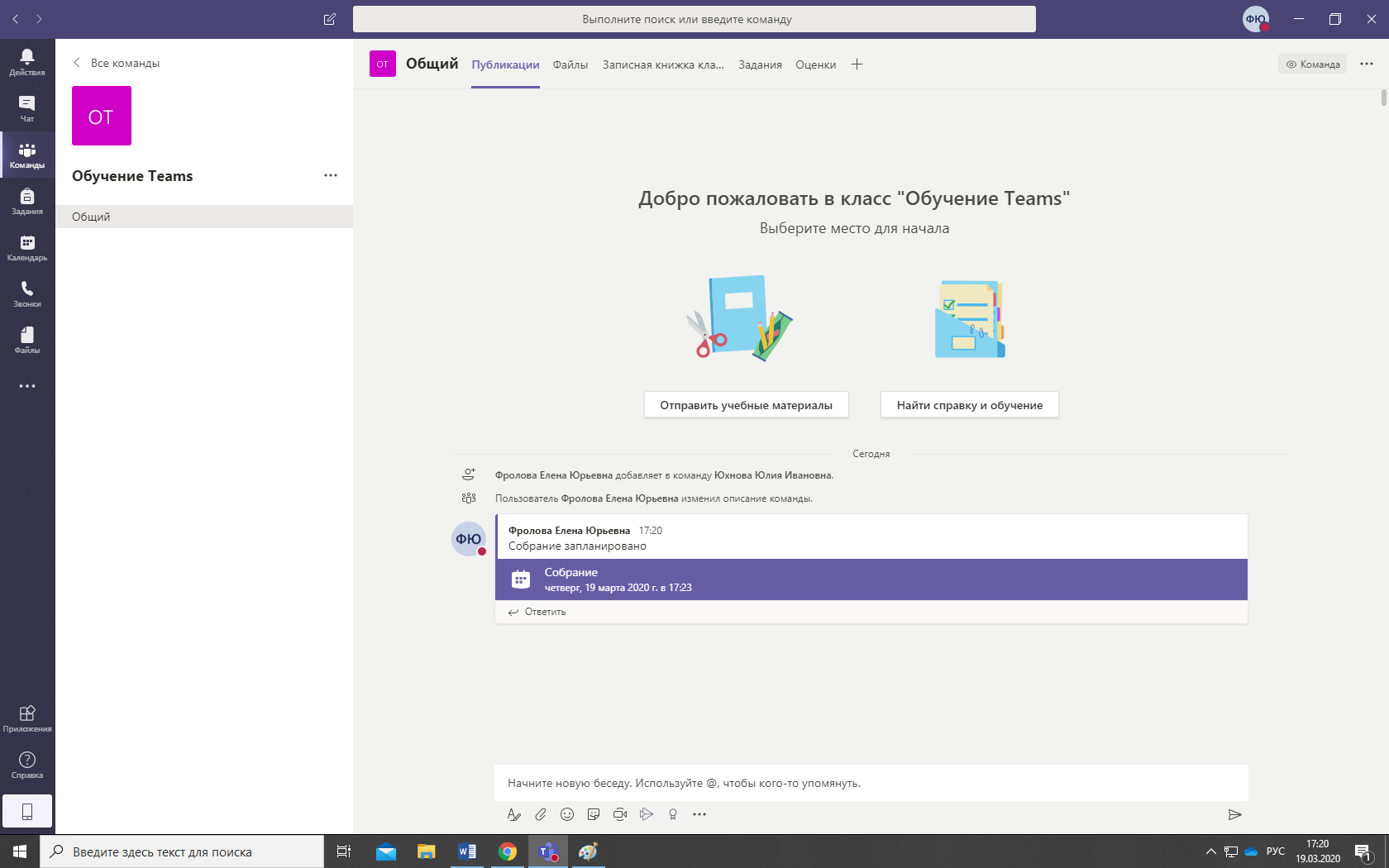 За пять минут до начала запланированного занятия  по дисциплине появляется клавиша «присоединиться», нажимаем ее :А затем «присоединиться сейчас» 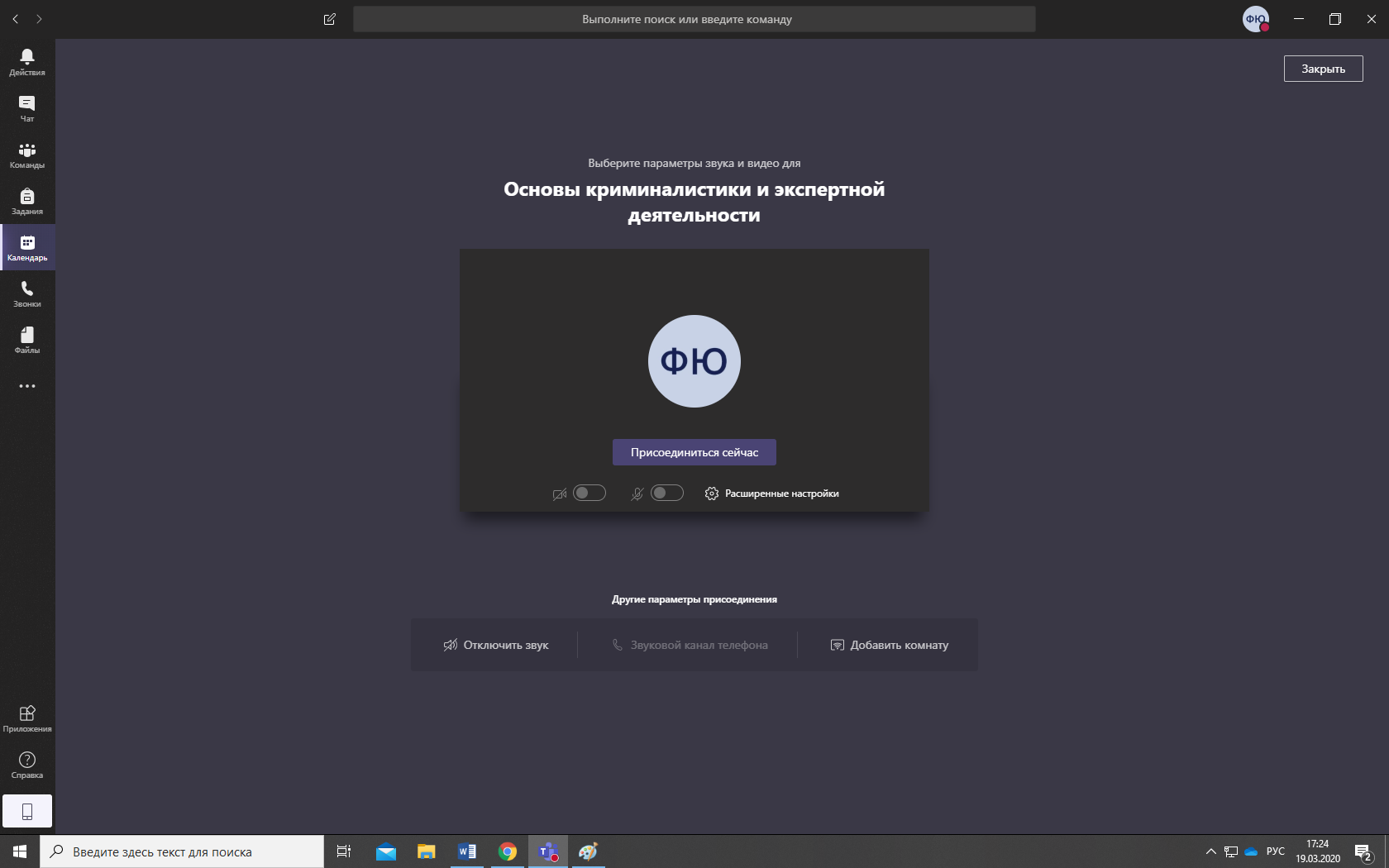  Вы попадаете на страницу, на которой проводится конкретное занятие.Вариант 2.Скачать приложение Microsoft Teams или зайти с браузера  teams.microsoft.com  и пройти регистрацию с логином и паролем от корпоративной почты ЮФУПри возникновении проблем со входом в Microsoft Teams обращаться к зам. декана по информатизации юридического факультета Фроловой Е.Ю., по тел. 89286005485